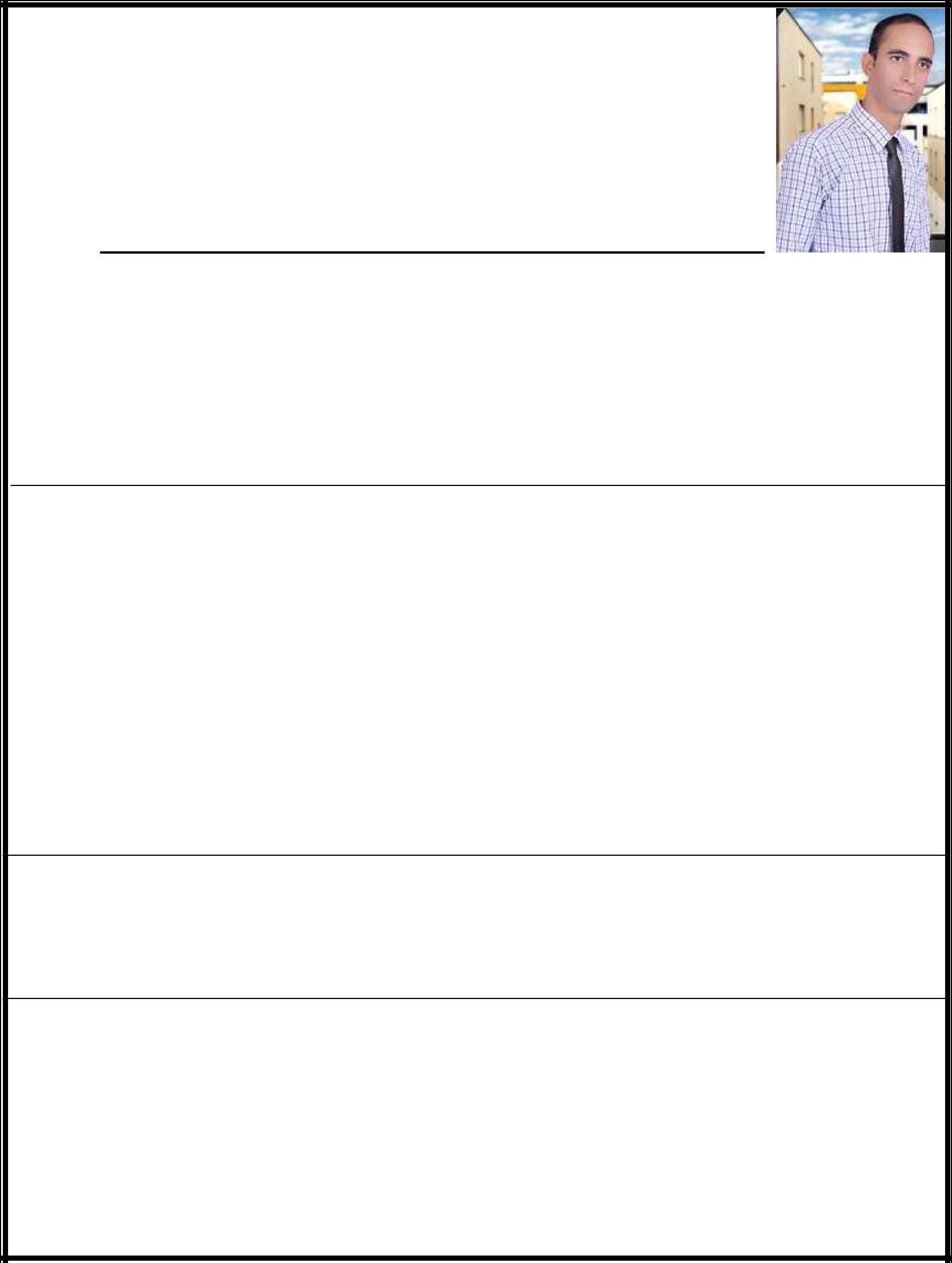 	Elsayed Contact Details:C/o 0501685421 (Mobile)Elsayed.378663@2freemail.com Personal DetailsAcademic QualificationsBachelor of Science, Al-Azhar University, Department Chemistry, Grade Good, Years 2010.Diploma of Physiology and Biochemistry, Suez Canal University, Department Biochemistry, grade good, years 2011.Diploma of Education, Zagazig University, , May 2015.Master of Analytical Chemistry , Zagazig University, Department chemistry, March 2017.International Computer Driving License (ICDL), Al-Azhar University, Score 90%, Years 2010.Test of English as a Foreign Language (TOEFL), Suez Canal University, score 450,Years 2013.Computer SkillsMicrosoft Office - MS Word, MS Excel, MS AccessInternet & EmailLanguage SkillsVery good in English, native language – ArabicExperience.(1)Chemistry Lab Technician1/1/2013 – 1/5/2017Dar Al Sheffa Special Hospital, Cairo, EgyptAssisted in setting up several projects and completing all necessary paperwork.Often called on to be part of a team that would take care of smaller projects.Assisted in keeping the lab safe at all times.Responsible for reviewing all final project paperwork and making sure everything was in order before information was submitted to clients.Often asked to testify in open court on cases where the lab had conducted important research work.Assisted in developing and executing lab safety regulations that were based on state guidelines.Determination of all itemsGlucose1-  Glycosylated Haemoglobin – Hb A1c2-  Glucose Tolerance Test (GTT)3-  Fasting Blood Sugar (FBS)4-  Post Prandial Blood SugarLipids1- (Cholesterol) .2- (Triglyceride) .3- High Density Lipoproteins (HDL) .4- Low Density Lipoproteins (LDL) .Kidney Function Test1- (Urea) .2- (Create nine) .3- (Uric Acid)Liver Function Test1- Total Protein – TP2- Albumin – Alb3- Globulin – GlobLiver Enzymes1- Aspartate Amino Transferase – AST2- Alanine Amino Transferase – ALT3- Gamma Glutamyl Transferase – GGT4- Excretory Function )Lactate Dehydrogenase – LDH)5- Alkaline Phosphatase6- BilirubinExperience.(2)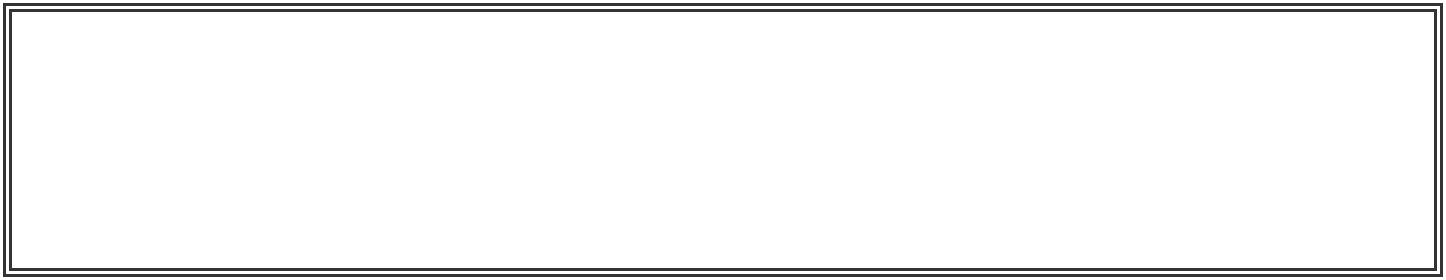 Al-Fajr Company for Plastic Pipes Manufacture ( UPVC and H.D.P.E),New Salhia, Al Esmailia, EgyptQuality Control, Chemical Engineer.01-01-2011Till 01-01-2013plastic testing unit1- Pointing device for pallets2- Pipe pressure test device3- Toning device for plastic pipe samples4- Methyl chloride testing device5- Impact testing device for pipes and plastic panels6- Measuring device of molten mass rate7- Measuring device density8- Opacity device for pipes9- Measuring light transmittance for glass and plastic10- Scratch testing device for plastic11- Cracking and Stress Testing Machine for Plastic12- Longitudinal expansion coefficient for plastic13- Milling machine for melamine14- Determination of carbon content15- Carbon distribution device16- Spectrophotometer for analysis of urea formaldehyde in melamine17- Internal and external diameter test gauge for electric pipes18- Heat resistance testing apparatus for electrical pipes19- Test device active size of carbonMarital StatusSingleVisa of StatusVisa of StatusResidence visawith (no objective letter)Expiry Date of VisaExpiry Date of Visa08 / 10 / 2019Driving LicenseDriving LicenseEgyptDate of BirthDate of Birth20 / 06 / 1988NationalityNationalityEgyptianMOH LicenseMOH License Specialty Specialty[ Clinical Biochemistry ] Issue Date Issue Date[ 26/12/2017 ]